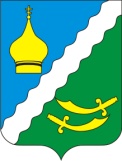 РОССИЙСКАЯ ФЕДЕРАЦИЯРОСТОВСКАЯ ОБЛАСТЬМАТВЕЕВО – КУРГАНСКИЙ РАЙОНМУНИЦИПАЛЬНОЕ ОБРАЗОВАНИЕ«МАТВЕЕВО - КУРГАНСКОЕ СЕЛЬСКОЕ ПОСЕЛЕНИЕ»АДМИНИСТРАЦИЯ МАТВЕЕВО – КУРГАНСКОГО СЕЛЬСКОГО ПОСЕЛЕНИЯПОСТАНОВЛЕНИЕ« 13 »   10     2023 г.                          № 194                        п. Матвеев КурганО внесении изменений в Постановлениеот 09.10.2023 №187 «О   начале   отопительногосезона   2023-2024 годов  на территории Матвеево-Курганского сельского поселения»       В соответствии с Постановлением Правительства Российской Федерации от 23 мая  2006 года №307  «О  порядке  предоставления  коммунальных  услуг  гражданам»,  подпунктом 2.6.9  пункта 2.6 постановления  Госстроя   Российской  Федерации   от 27  сентября  2003 года  №170  «Об  утверждении  правил  и  норм  технической  эксплуатации  жилищного  фонда»,   с изменениями, внесёнными  постановлением  Правительства  Российской  Федерации  от 25.12.2015г. №1434                                            ПОСТАНОВЛЯЮ: 1.Внести в постановление Администрации Матвеево-Курганского сельского поселения №187 от 09.10.2023 года «О начале отопительного сезона 2023-2024 годов на территории Матвеево-Курганского сельского поселения» следующие изменения:    1.1 пункты «1.1» и «1.2 исключить»   1.2 пункт «1.3» считать пунктом «2» и изложить его в следующей редакции:  «Учреждениям социально-культурного назначения Матвеево-Курганского сельского поселения  установить отопительный сезон при среднесуточной температуре наружного воздуха ниже + 8 градусов в течение 5 суток подряд».  1.3. пункты «2» и «3» считать соответственно «3» и «4»   2. Настоящее  постановление  подлежит  официальному  опубликованию  в  информационном  бюллетене  и  на  официальном  сайте  Администрации  Матвеево-Курганского  сельского  поселения.    3.Контроль  за  выполнением  постановления   возложить на  заместителя   Главы  Администрации Матвеево-Курганского  сельского поселения  А.А. Новак.И.о.Главы АдминистрацииМатвеево-Курганского                                                          А.А. Новаксельского поселения                                                                  